Campinas, __ de _______de ____.À Aeroportos Brasil S.A.Gerência de Segurança / Coordenação AVSECEm atendimento as normas vigentes referente ao “Procedimento de Identificação dos Coletes de Segurança e Veículos Operacionais” enviamos a seguir a relação do(s) novo(s) colaborador(es) desta empresa que irá(ão) utilizar o(s) colete(s) emergencial(is) enquanto sua(s) credencial(is) permanente(s) é(são) emitida(s) e o(s) colete(s) confeccionado(s):Empresa: ______________________________________Nome do responsável: ________________________________________________________________(Assinatura do responsável)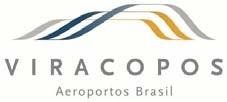 PROCEDIMENTO DE IDENTIFICAÇÃO DOS COLETESDE SEGURANÇA E VEÍCULOS OPERACIONAISNOVOS COLABORADORESNomeCPFNumeração Colete